			                                     Name _____________________________  Block____________Notes: What makes a planet habitable?Circumstellar Habitable Zone (CHZ) “Goldilocks Zone”– is the ________________ around a star within which ______________________-________________ objects with sufficient ___________________ __________________ can support __________________  ___________________ at their surfaces. Not too hot, not too cold (T________________________________):	Liquid water is ______________ to exist on the _________________ of a planet. 	Too Close – Water ________ _________ the surface	Too far – Water is ____________, not allowing for molecules to ______ and _________ 	Our solar system has ______ planet in the Goldilocks Zone (_______-_______ AU)		____________ (But ________ had __________ water at one time) 		________________________ habitable zone (_______-_______ AU-extended to Ceres)		Could Venus’s atmosphere be ___________ to allow liquid water to exist?Not to big not too small (_________)	Planets need to have sufficient _____ to hold onto its _________________, Mars _______ most of its atmosphere. If planet is too big, ______________ could limit the development of life.What type of star is it?	To determine the habitable zone you need to know total ________________ a star emits. 	OBAFGKM- Our star is ____-class	Massive stars- ______________, _____________ with radiation, zone is _______________ ________.		Live for __________time, not ____________ time for life to ______________	Smaller stars- ________________ belts than our sun, __________________ to the star		Live for __________ time, more ________________ for life to evolve. 		Ex. Kepler-62f, takes ________ days to complete an orbit 	Best stars to search are ______-____ class, _____-_____ don’t live long enough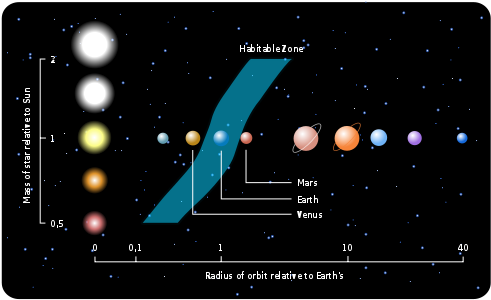 Is that star stable?	Solar ___________ from a star could ______________ a planet in ____________________. 	New stars/old stars- ___________________ in radiation	Middle-aged star – radiation tends to be _________________	Liquid water- ____________ high amount of radiation, could _____________ life underwaterA planet’s chemistry?A planet’s atmosphere will ________________ a certain amount of energy from starlight and ____________________ the rest back out. Atmosphere- Tends to _________ heat, more CO2 or methane can ______________ the greenhouse effect and _____________ the zone.	Energy that is trapped- difference between _________________________ sea vs. ________________________ volcanoes	Atmosphere- look for ___________________, ______________________, ____________________ and _______________________ (could indicate life). CHZ Controversy- Other ways for liquid water -____________  ______________, ___________________ ________________, or ____________________________ by other non-atmospheric means, and basic conditions of life in interstellar __________ on __________ planets or their __________________. Non-water _________________ to hypothetical life based on ____________________ biochemistries.  Galactic Habitable Zone : Area in a galaxy where ______ has the best ___________ of occurring. 	Too close to the __________________, star density increases, greater chance of being taken out by a ____________________ explosion.	Too far out, less stars to ________________ the heavier ____________________ necessary for planets and life to form. 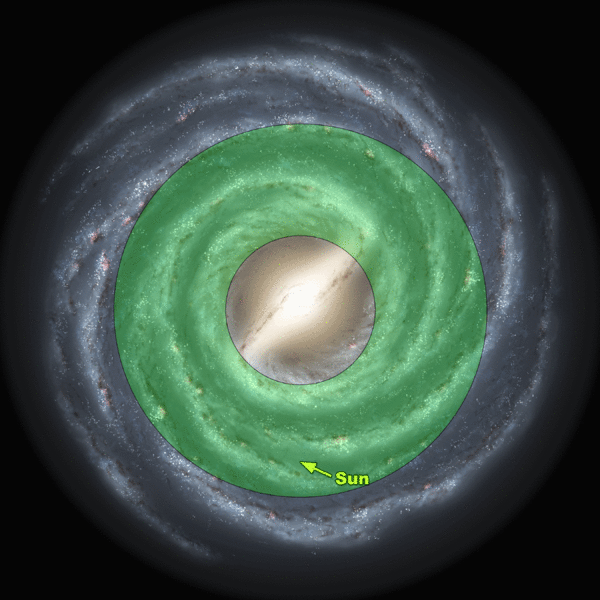 